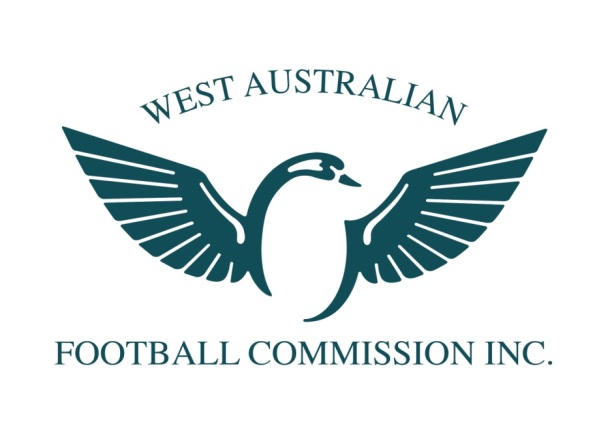  WAFC Female Football Development SquadStrength and Conditioning CoachPOSITION TITLE: Female Football Development Squad:  Strength and Conditioning Coach (16-18yrs)DATE ASSUMED POSITION: December 2014REQUIREMENTS: 2 x 2 hour Saturday morning session per month + 2 representative gamesEXPECTED DATE TO CEASE POSITION: December 2016KEY FOCUS OF THE ORGANISATION To enhance and promote Australian Football throughout the community, encourage greater levels of participation for young females, enjoyment and commitment by individuals, community groups, business and governmentKEY FOCUS OF THIS POSITION To create an elite developmental environment that is conducive to both learning and enjoyment for young female football playersContribute to the development of skills, physical attributes, football knowledge, personal growth and self-esteem of all playersEstablish, implement and coordinate appropriate rehabilitation programs that maximises the recovery of all playersLead and influence all players and staff in a positive manner. Minimise the number of injuries players receive while training Conduct training sessions to maintain optimum strength and conditioning of all playersDevelop and implement a training program that will assist players in their physical preparation for football matches. Copy supplied to Head Coach.Ensure work cooperatively with all coaches in training sessions.Report all injury concerns to the Sports Trainer/ Physiotherapist. Ensure that safety of training is paramount.STRENGTH AND CONDITIONING COACH REQUIREMENTSPlanning and Implementing Training SessionsAttend training sessionsInfluence the program to cater for individual differences, rehab, and varying player workloadsSupport the planning and execution of all allocated training sessions and practice matches by the Head CoachManage cool down sessionsMaintain accurate player profiles, contact details, training programsKeep accurate record of training programs of individual playersDevelop close rapport with playing group and act as a liaison between players and coaches as neededEffectively liaise with Assistant Coach, State Coaches and WAFC Female High Performance Manager re: player welfare and injury statusAbility to report  and contribute to the planning review process at the conclusion of the program in conjunction with all coaches Human ResourcesEncouragement and support of players individual developmentProvide feedback to all players where relevant Report to the Head Coach and WAFC Female High Performance Manager on all matters pertaining to the program and player welfareAssist in the mentoring of the playing group Demonstrate leadership and feedback to all players and coaches Work cohesively with other Assistant Coaches Possess sound conflict resolution skills Information, Communication and ManagementProvision of accurate and timely feedback (verbal, written, visual) to all players/staff (including medical and support staff)Appropriate instructions to players at training sessions Liaise effectively with all coaching and support staffContribute to reviews with the support of all staffTalent ID and SelectionLiaise with selectors and Assistant Coaches on matters of team/ squad selection & talent identificationLiaise with the Female High Performance Manager re: the new Development Squad Assist the coaching staff by supplying accurate player information re: injuries and rehabilitation programsFootball KnowledgeDemonstrate some knowledge of football coaching techniquesDemonstrate some knowledge of WAFC Talent Pathways and programsCommitment to ongoing personal development in the area of strength and conditioningPublic RelationsAttend all functions as requested by the WAFC relating to the WA female Talent ProgramCommunicate with the Female High Performance Manager when requiredThe Team Strength and Conditioning Coach shall wear approved WAFC talent apparel for all training sessions, team or representative functions and matches.Attend the Lap of Honour to represent the team at the WAFL Grand Final in SeptemberPersonal TraitsAbility to demonstrate empathy  for players and staffAbility to demonstrate  honesty and integrity in all roles within the Development Squad Ability to motivate through a variety of mediums Ability to facilitate players and/ or staff personal developmentHighly developed and proven written, verbal and visual interpersonal skillsHighly organised ApproachableSELECTION CRITERIA REQUIRED:1. Minimum Bachelor of Applied Sciences qualification or related certification2. Demonstrated leadership skills 3. Demonstrated knowledge, involvement and understanding of talent development programs4. Highly developed verbal and written communication skills5. Demonstrated ability to construct quality strength and conditioning programs6. Demonstrated ability to develop high levels of team unity7. Current Working With Children CheckPlease note - current State Female Coaching staff are not permitted to apply for this position. All Expressions of Interest should be received by 5.00pm Thursday 6/11/2014 and must include the following;Covering Letter (1 Page max)Coaching  CV (2 pages max)Selection Criteria (3 pages max)Applications not fulfilling these requirements will not be considered. Questions or queries may be directed to Alison Moore on 0430868145 or amoore@wafc.com.au Applications should be addressed to; Alison Moore WAFC Female High Performance Manager PO Box 275 Subiaco WA 6904 Email: amoore@wafc.com.au TERMS AND CONDITIONSRemuneration:The following benefits will be provided:*	WAFC Female Talent Academy apparel*	WAFL or AFL Tickets where possible
Term of the Appointment:*	This is a two (2) year appointment. An option of an extension may be applied subject to satisfactory performance and a detailed review by the WAFC.  * 	Any coach who coerces players to their own club in an unprofessional manner will be subject to investigation and dismissal from this Talent coaching position I hereby agree to the terms outlined in the above document:_____________________________				___________________________            				                             			Alison MooreDevelopment Squad S+C Coach		                   	Female High Performance ManagerDated this the ___________ day of __________________________ 2014.